Aufgaben des SkipsFür ganze Saison:Nach dem Ende eines Spieltages das Formular «Spielerposition ausfüllen, spätestens 2 Tage nach der gespielten Runde dem Hauptspielleiter zusenden. Dieses Formular wird benötigt, um die Spielberechtigung nach Reglement zu kontrollieren.Das Formular ist auf der Homepage «vrm-bern.ch» unter dem Register Teams abgelegt. Mit dem Button «Spielerposition» kann jeder das Formular herunterladen.Bitte in der entsprechenden Runde die gespielte Position eintragen:Beispiel:Der Hauptspielleiter:Freddy MeisterKehrgässli 23550 LangnauTel 079 524 16 50Mail: vrm-spiko@bluewin.ch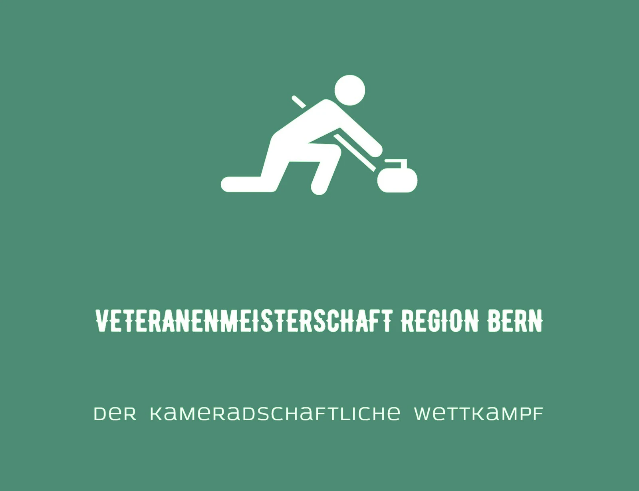 Runde 1Runde 2PositionVornameNachnameRunde 1Runde 2TeamchefGianni A.Köhl44StammspielerBarbaraEgger1StammspielerRosmarieHofer1StammspielerRudolfHofer32StammspielerInesKöhlStammspielerFreddyMeister23